天津市会计学会2018年政府、行政事业单位培训课题意见调查问卷各级行政事业单位、各有关单位、各单位会员：为更好的满足政府、行政事业单位、参公单位财务人员的岗位需求，解决当前财务制度改革过程中的重点、难点、热点问题，我会特面向以上单位的财务人员征求年度培训课题，予以准确制定适应当前形势发展的培训，请您协助填写以下调查问卷：联系方式：姓名：                  电话：                  单位：                  邮箱：                 请选择您感兴趣的培训课题并在（）内打“√”：政府会计准则、制度（   ）行政事业单位国有资产管理分析（   ）财务预算与决算管理实务（   ）PPP的概念、框架与实务要点（   ）政府采购制度解读与分析（   ）行政事业单位内部控制政策解读与案例分析（   ）您个人建议或需求的培训课题有：①                                                                                    ②                                                                                                3.您理想的培训地点是： A.本市（    ）    B.外省（    ）4.您理想的外省培训地点是：                          5.您理想的培训天数：A.本市     天    B.外省     天6.您希望培训课题重点解决的问题是：①                                                                                   ②                                         7.您对会计培训的意见和建议：                                                          以上是本问卷的全部问题，休息时间会有工作人员收取问卷，感谢您的配合和支持，祝您工作顺利！（您也可在我会官网www.tjkjxh.org.cn“下载专区”下载本调查问卷，填写后发送至邮箱tjskjxh@163.com。）我会将于2018年举办多期财会人员继续教育赴外省研修班，拟围绕最新政府会计准则及制度进行更加详尽的解读，欢迎详询。同时亦可根据需求定制各类团体培训、高级研修班。按需授课，周到服务是我会一直秉承的理念，多年来得到了广大学员的一致好评。我们拥有最权威的教师，最热诚的服务，我们将竭尽全力满足学员的需求，共同搭建良好学习平台。联系方式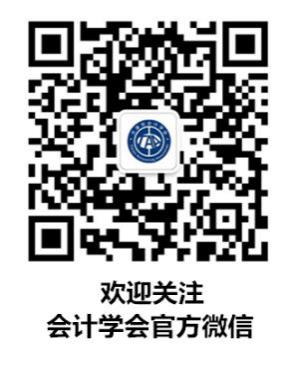 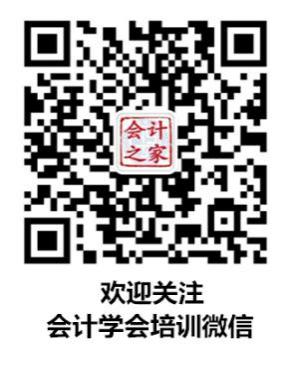 咨询电话：23283350客服微信：kjzjpx 客服QQ：2521006850联系人：赵老师  许老师 地址：天津市河西区广东路67号会计之家409室官方网址：www.tjkjxh.org.cn联系邮箱：tjskjxh@163.com扫一扫，关注我会官方微信平台，获取资讯更便捷！天津市会计学会                       2017年12月12日                       